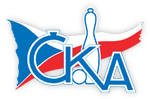 1. KUŽELKÁŘSKÁ LIGA DOROSTU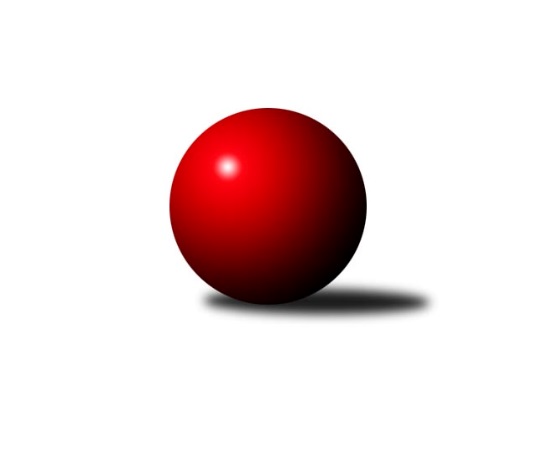 Č.10Ročník 2018/2019	10.2.2019Nejlepšího výkonu v tomto kole: 1724 dosáhlo družstvo: KK Hilton Sezimovo Ústí 1.KLD A 2018/2019Výsledky 10. kolaSouhrnný přehled výsledků:KK Hilton Sezimovo Ústí 	- SKK Rokycany	4:0	1724:1544	9.0:3.0	10.2.TJ Jiskra Hazlov 	- KK Lokomotiva Tábor	0:4	1379:1537	2.0:10.0	10.2.Tabulka družstev:	1.	KK Hilton Sezimovo Ústí	8	5	2	1	21.0 : 11.0 	56.5 : 39.5 	 1550	12	2.	KK Konstruktiva Praha	8	4	2	2	19.0 : 13.0 	51.5 : 44.5 	 1463	10	3.	KK Lokomotiva Tábor	8	4	1	3	18.0 : 14.0 	57.0 : 39.0 	 1499	9	4.	SKK Rokycany	8	2	2	4	12.0 : 20.0 	34.5 : 61.5 	 1376	6	5.	TJ Jiskra Hazlov	8	1	1	6	10.0 : 22.0 	40.5 : 55.5 	 1496	3Podrobné výsledky kola:	 KK Hilton Sezimovo Ústí 	1724	4:0	1544	SKK Rokycany	Jan Novák	167 	 138 	 135 	124	564 	 2:2 	 534 	 142	142 	 125	125	Veronika Horková	Thea Petrů	155 	 152 	 147 	159	613 	 4:0 	 520 	 145	136 	 123	116	Dominik Černý	Filip Mikuláštík	139 	 150 	 126 	132	547 	 3:1 	 490 	 133	112 	 128	117	Vojtěch Havlíkrozhodčí: Marek PetrNejlepší výkon utkání: 613 - Thea Petrů	 TJ Jiskra Hazlov 	1379	0:4	1537	KK Lokomotiva Tábor	Milan Fanta	111 	 129 	 129 	127	496 	 1:3 	 546 	 156	121 	 139	130	Martin Hlaváč	Eliška Pokorná	127 	 105 	 126 	117	475 	 1:3 	 503 	 152	111 	 109	131	Šárka Aujezdská	David Škvor	96 	 119 	 100 	93	408 	 0:4 	 488 	 116	135 	 122	115	Jolana Jelínkovározhodčí: Pavel RepčíkNejlepší výkon utkání: 546 - Martin HlaváčPořadí jednotlivců:	jméno hráče	družstvo	celkem	plné	dorážka	chyby	poměr kuž.	Maximum	1.	Jan Novák 	KK Hilton Sezimovo Ústí 	547.63	364.8	182.9	6.2	4/5	(592)	2.	David Repčík 	TJ Jiskra Hazlov 	535.20	360.1	175.1	6.7	5/5	(568)	3.	Šárka Aujezdská 	KK Lokomotiva Tábor	513.85	352.4	161.5	8.7	5/5	(588)	4.	Tereza Bendová 	KK Konstruktiva Praha 	513.50	353.3	160.3	7.9	5/5	(551)	5.	Pavel Přerost 	TJ Jiskra Hazlov 	497.40	337.8	159.6	8.2	5/5	(535)	6.	Vojtěch Havlík 	SKK Rokycany	496.75	346.0	150.8	11.2	4/5	(538)	7.	Jolana Jelínková 	KK Lokomotiva Tábor	496.75	348.4	148.3	8.5	4/5	(525)	8.	Samuel Fujko 	KK Konstruktiva Praha 	496.44	343.1	153.3	10.9	4/5	(531)	9.	Dominik Černý 	SKK Rokycany	481.07	339.8	141.3	12.3	5/5	(585)	10.	Martin Jinda 	KK Lokomotiva Tábor	480.17	334.9	145.3	10.8	4/5	(524)	11.	Milan Fanta 	TJ Jiskra Hazlov 	479.60	328.7	151.0	10.8	5/5	(505)	12.	Jaroslav Zahrádka 	KK Konstruktiva Praha 	451.00	323.0	128.0	14.5	4/5	(486)		Thea Petrů 	KK Hilton Sezimovo Ústí 	533.67	373.2	160.5	6.2	3/5	(613)		Filip Mikuláštík 	KK Hilton Sezimovo Ústí 	531.67	348.3	183.3	5.6	3/5	(580)		Martin Hlaváč 	KK Lokomotiva Tábor	528.00	357.0	171.0	7.0	2/5	(546)		Veronika Horková 	SKK Rokycany	522.67	357.7	165.0	4.0	3/5	(534)		Nela Ryzková 	KK Hilton Sezimovo Ústí 	503.50	349.5	154.0	14.0	2/5	(507)		Patrik Berka 	KK Hilton Sezimovo Ústí 	495.00	337.0	158.0	9.0	1/5	(495)		Eliška Pokorná 	TJ Jiskra Hazlov 	475.00	329.0	146.0	12.0	1/5	(475)		Štěpán Fatka 	KK Konstruktiva Praha 	463.00	333.3	129.8	14.0	2/5	(474)		Jan Klégr 	KK Konstruktiva Praha 	463.00	345.0	118.0	18.0	1/5	(463)		Julija Chernetska 	SKK Rokycany	443.00	320.0	123.0	14.0	1/5	(443)		David Škvor 	TJ Jiskra Hazlov 	412.50	305.5	107.0	22.0	1/5	(417)		Jakub Pospíšil 	SKK Rokycany	380.17	275.7	104.5	20.3	3/5	(456)		Natálie Šreibrová 	SKK Rokycany	298.00	220.0	78.0	33.0	1/5	(298)Sportovně technické informace:Starty náhradníků:registrační číslo	jméno a příjmení 	datum startu 	družstvo	číslo startu23331	Martin Hlaváč	10.02.2019	KK Lokomotiva Tábor	2x
Hráči dopsaní na soupisku:registrační číslo	jméno a příjmení 	datum startu 	družstvo	Program dalšího kola:Nejlepší šestka kola - absolutněNejlepší šestka kola - absolutněNejlepší šestka kola - absolutněNejlepší šestka kola - absolutněNejlepší šestka kola - dle průměru kuželenNejlepší šestka kola - dle průměru kuželenNejlepší šestka kola - dle průměru kuželenNejlepší šestka kola - dle průměru kuželenNejlepší šestka kola - dle průměru kuželenPočetJménoNázev týmuVýkonPočetJménoNázev týmuPrůměr (%)Výkon4xThea PetrůSezimovo Ústí6133xThea PetrůSezimovo Ústí115.526137xJan NovákSezimovo Ústí5642xMartin HlaváčTábor112.625464xFilip MikuláštíkSezimovo Ústí5477xJan NovákSezimovo Ústí106.285642xMartin HlaváčTábor5466xŠárka AujezdskáTábor103.755033xVeronika HorkováRokycany5345xFilip MikuláštíkSezimovo Ústí103.085473xDominik ČernýRokycany5204xMilan FantaHazlov 102.3496